Internship Pre-Approval FormInstructions:The first step to obtain credit for your internship is completing this pre-approval form.After completing the form, please set up an appointment with the Faculty Internship Coordinator in your department.You will need to bring this form completed to your meeting. Student InformationName: ____________________________________________    Student ID #:_______________________________________Stetson E-mail:______________________________________Major(s): __________________________________________Minor(s): ___________________________________________Semester to register for internship:  FALL: ____ SPRING:______  SUMMER: ________Internship Course Title (include course prefix and number): ____________________________Full Unit: _____________ 	Half Unit: _________________Have you completed a previous internship for credit:  Yes: ___ Semester/Year: ______ No: ___Place of Internship:Organization Name: ____________________________________________________________ Organization Web Address (if applicable): ___________________________________________ Street Address: _________________________________________________________________City: _________________________	State: ________________Zip Code: __________________Information about the Position:Position Title: ________________________________________________________Estimated Start date: ___________     Estimated End Date: _____________Is this internship paid?    		Yes   		NoHours worked per week: __________Supervisor InformationSupervisor name: _______________________________________________________________Supervisor position title: _________________________________________________________Supervisor email: _______________________  Supervisor phone number __________________Learning Objectives (see pages 3 & 4 for assistance):1.2.3.4.5.Provide a brief job description (or attach description):Describe the office environment including dress code expectations:Describe a tentative work schedule: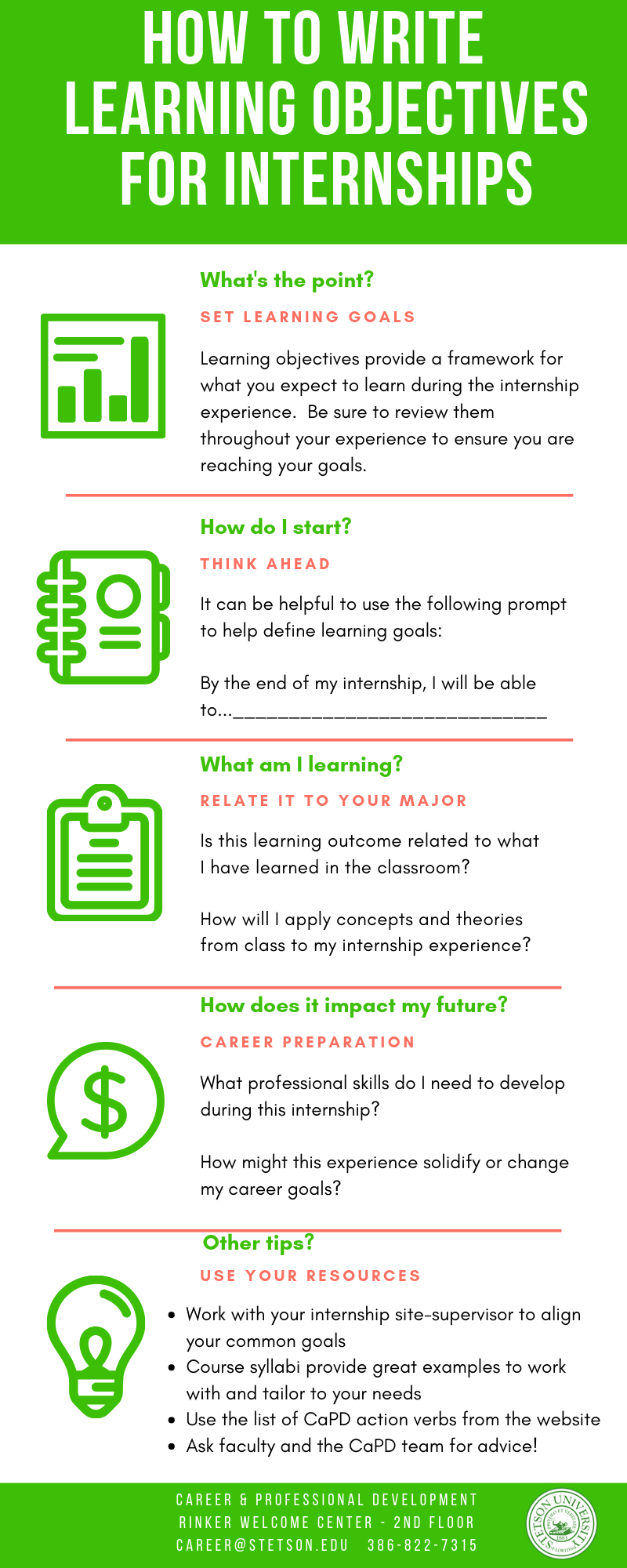 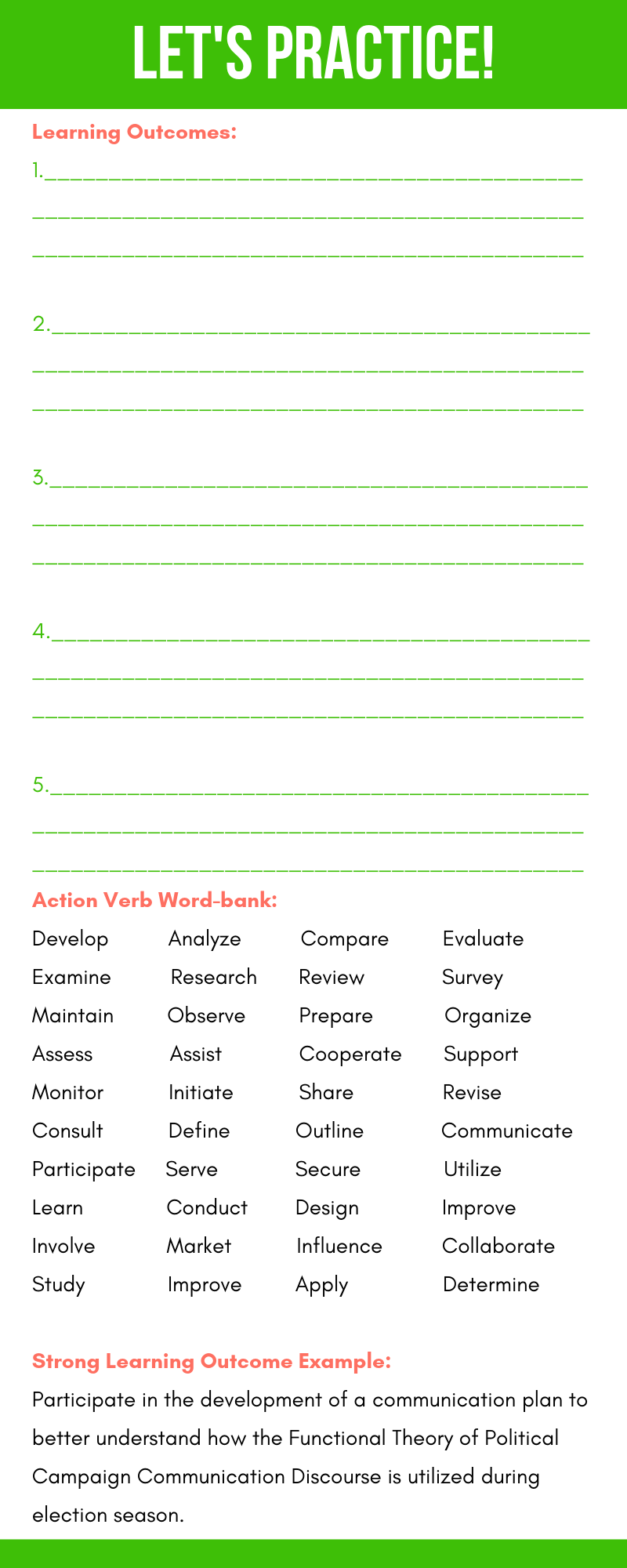 